МЕТОДИЧЕСКИЕ МАТЕРИАЛЫ ДЛЯ ПОДГОТОВКИ НАБЛЮДАТЕЛЕЙ ЗА ВЫБОРАМИРАЗДЕЛ 1. ПРАВОВОЙ СТАТУС И ПОЛНОМОЧИЯ НАБЛЮДАТЕЛЯ И ИНЫХ УЧАСТНИКОВ ИЗБИРАТЕЛЬНОГО ПРОЦЕССА	21.1. Наблюдатель как участник избирательного процесса	21.2. Иные участники избирательного процесса и их правовой статус: избиратели, представители СМИ, правоохранители и др.	7РАЗДЕЛ 2. СИСТЕМА ИЗБИРАТЕЛЬНЫХ КОМИССИЙ	12Избирательные комиссии: формирование, структура, функции	12РАЗДЕЛ 3. НАБЛЮДЕНИЕ ЗА ХОДОМ ГОЛОСОВАНИЯ	183.1. Подготовка избирательного участка к работе	183.2. Наблюдение за ходом голосования в помещении для голосования	193.3. Наблюдение за ходом голосования вне помещения для голосования (выездное голосование)	213.4. Особенности дополнительных форм голосования	26РАЗДЕЛ 4. НАБЛЮДЕНИЕ В ХОДЕ ПОДСЧЕТА ГОЛОСОВ	264.1. Последовательность действий членов участковой комиссии в ходе подсчета голосов	264.2. Подсчёт и погашение неиспользованных бюллетеней	274.3. Непосредственный подсчёт голосов избирателей	274.4. Протокол об итогах голосования и его подписание	30РАЗДЕЛ 5. СПИСКИ ИЗБИРАТЕЛЕЙ	315.1. Включение избирателей в список избирателей	315.2. Исключение избирателей из списка избирателей	335.3. Список участников дистанционного электронного голосования	33РАЗДЕЛ 6. ОБЕСПЕЧЕНИЕ СОХРАННОСТИ ИЗБИРАТЕЛЬНЫХ БЮЛЛЕТЕНЕЙ ПРИ ПРОВЕДЕНИИ МНОГОДНЕВНОГО ГОЛОСОВАНИЯ	356.1. Обеспечение сохранности избирательных бюллетеней на участках с использованием КОИБ	356.2. Обеспечение сохранности избирательных бюллетеней на участках с использованием ящиков для голосования	366.3. Сейф-пакет	376.4. Использование стационарных ящиков для голосования для обеспечения сохранности избирательных бюллетеней при проведении многодневного голосования	40РАЗДЕЛ 7. АКТУАЛЬНЫЕ ИЗМЕНЕНИЯ В ИЗБИРАТЕЛЬНОМ ЗАКОНОДАТЕЛЬСТВЕ В 2022 ГОДУ	41РАЗДЕЛ 1. ПРАВОВОЙ СТАТУС И ПОЛНОМОЧИЯ НАБЛЮДАТЕЛЯ И ИНЫХ УЧАСТНИКОВ ИЗБИРАТЕЛЬНОГО ПРОЦЕССА1.1. Наблюдатель как участник избирательного процессаНаблюдатель – гражданин Российской Федерации, уполномоченный осуществлять наблюдение за проведением голосования, подсчетом голосов и иной деятельностью комиссии в период проведения голосования, установления его итогов, определения результатов выборов, включая деятельность комиссии по проверке правильности установления итогов голосования и определения результатов выборов (подпункт 42 статьи 2 Федерального закона «Об основных гарантиях избирательных прав и права на участие в референдуме граждан Российской Федерации»).Правовой статус наблюдателя, порядок организации голосования и подсчета голосов избирателей регулируются Федеральным законом «Об основных гарантиях избирательных прав и права на участие в референдуме граждан Российской Федерации».При проведении выборов в органы государственной власти субъекта Российской Федерации, выборов в органы местного самоуправления наблюдателем может быть только гражданин Российской Федерации, обладающий активным избирательным правом на территории данного субъекта Российской Федерации (достигший 18-летнего возраста и зарегистрированный по месту жительства на территории соответствующего субъекта Российской Федерации).Наблюдателями не могут быть:•	выборные должностные лица, депутаты, высшие должностные лица субъектов РФ (руководители высших исполнительных органов государственной власти субъектов РФ), главы местных администраций, лица, находящиеся в непосредственном подчинении этих должностных лиц;•	судьи, прокуроры, члены избирательных комиссий с правом решающего голоса, за исключением членов комиссий, полномочия которых были приостановлены.Назначение наблюдателяНаблюдатель может быть назначен:•	зарегистрированным кандидатом;•	избирательным объединением, выдвинувшим зарегистрированного кандидата, зарегистрированных кандидатов;•	избирательным объединением, зарегистрировавшим список кандидатов;•	субъектами общественного контроля (Общественной палатой РФ, общественными палатами субъектов РФ), если возможность назначения ими наблюдателей предусмотрена соответствующим законом, регулирующим порядок проведения данных выборов.Каждый из указанных субъектов вправе назначить наблюдателей в каждую участковую, территориальную и окружную избирательную комиссию.В каждую комиссию можно назначить до трех наблюдателей, поочередно осуществляющих наблюдение.ВАЖНО!1. Одно и то же лицо может быть назначено наблюдателем только в одну комиссию.2. В случае принятия решения о голосовании в течение нескольких дней подряд число наблюдателей можно увеличить - из расчета не более трех наблюдателей на каждый день голосования. 3. Кандидаты назначают наблюдателей лично (право назначать наблюдателей доверенные лица кандидатов имеют только на выборах Президента Российской Федерации). 4. Уполномоченные органы избирательных объединений, имеющие право назначения наблюдателей, определяются уставами партий. 5. Назначение наблюдателей от Общественной палаты Российской Федерации осуществляет совет или секретарь палаты, от общественных палат субъектов Российской Федерации - совет палаты или ее председатель. 6. При назначении наблюдателей должно быть проверено отсутствие ограничений, установленных для лиц, назначаемых наблюдателями.Политическая партия, зарегистрированный кандидат, субъект общественного контроля, назначившие наблюдателей в комиссии, заранее представляют список наблюдателей. По общему правилу указанные списки должны быть представлены не позднее чем за три дня до дня голосования.При проведении трехдневного голосования – до 5 сентября (первый день голосования – 9 сентября)Двухдневного – до 6 сентябряОднодневного – до 7 сентября При проведении досрочного голосования – за три дня до его начала.В последний день приема списков они могут быть представлены не позднее 18 часов по местному времени (времени окончания работы комиссии). ВАЖНО! 1. Списки наблюдателей в участковые и территориальные избирательные комиссии представляются на бумажном носителе в соответствующую территориальную комиссию, списки наблюдателей в окружные избирательные комиссии - в окружную избирательную комиссию.  2. При приеме списка назначенных наблюдателей в комиссии проверяют наличие всех необходимых сведений о наблюдателях. При их отсутствии лицо, представившее список, уточняет и вносит недостающие сведения.4. Разрешается представить как общий список назначенных наблюдателей по всем избирательным участкам, так и по частям представить в разное время в пределах отведенных сроков. 5. В исключительных случаях (при образовании участков в местах временного пребывания) список наблюдателей может быть представлен позже, в т.ч. в день (первый день) голосования - в соответствующую участковую комиссию. 6. Если после представления списка назначенных наблюдателей в территориальную или окружную избирательную комиссию наступили обстоятельства, по которым наблюдатель по уважительной причине (болезнь, командировка и др.) не сможет осуществлять наблюдение, можно до дня (первого дня) голосования назначить вместо него другого наблюдателя, письменно уведомив об этом соответствующую (территориальную либо окружную) избирательную комиссию. Полномочия наблюдателя должны быть удостоверены в письменной форме в направлении, выданном зарегистрированным кандидатом или его доверенным лицом, избирательным объединением, субъектом общественного контроля, назначившими данного наблюдателя (Общественной палатой Российской Федерации, общественной палатой субъекта Российской Федерации). В направлении указываются фамилия, имя и отчество наблюдателя, адрес его места жительства, номер избирательного участка (в случае назначения наблюдателя в участковую избирательную комиссию), наименование избирательной комиссии, в которую он направляется, а также делается запись об отсутствии предусмотренных законом ограничений, делающих невозможным его назначение наблюдателем (см. выше). Указание каких-либо дополнительных сведений о наблюдателе не требуется, как не требуется и проставление печати в случае направления наблюдателя кандидатом или его доверенным лицом.Направление должно быть представлено наблюдателем в избирательную комиссию, в которую он был назначен, в день, предшествующий дню голосования, или непосредственно в день голосования. Направление действительно при предъявлении паспорта или документа, заменяющего паспорт гражданина, выданный управомоченным государственным органом (это, прежде всего, временное удостоверение личности в период оформления нового паспорта в случае его замены, утери или хищения, для отдельных категорий граждан – загранпаспорт, военный билет или удостоверение личности военнослужащего). ВАЖНО!Перечень документов, заменяющих паспорт гражданина Российской Федерации, определен п. 16 статьи 2 Федерального закона «Об основных гарантиях избирательных прав и права на участие в референдуме граждан Российской Федерации». Этот перечень является исчерпывающим. Так, невозможно предъявить как удостоверяющие личность иные документы, например, свидетельство о рождении, СНИЛС, служебное удостоверение, водительские права, членский билет общественного объединения, военный билет (для военнослужащих запаса) и др. Наблюдатель вправе:•	знакомиться со списком избирателей, сведениями об избирателях, подавших заявления о включении в список избирателей по месту своего нахождения, с реестром заявлений (устных обращений) о голосовании вне помещения для голосования;•	находиться в помещении для голосования соответствующего избирательного участка в день (дни) голосования (в т.ч. в дни досрочного голосования) в период с начала работы участковой комиссии и до получения сообщения о принятии вышестоящей комиссией протокола об итогах голосования, а равно при повторном подсчете голосов избирателей;•	в случае назначения наблюдателем в территориальную или окружную комиссию находиться в помещении, в котором осуществляется прием протоколов об итогах голосования, суммирование данных этих протоколов, установление итогов голосования, определение результатов выборов;•	наблюдать за выдачей избирательных бюллетеней избирателям;•	присутствовать при голосовании вне помещения для голосования;•	наблюдать за подсчетом числа избирателей, внесенных в список избирателей, избирательных бюллетеней, выданных избирателям, погашенных избирательных бюллетеней;•	наблюдать за подсчетом голосов избирателей на расстоянии и в условиях, которые обеспечивали бы ему возможность видеть содержащиеся в избирательных бюллетенях отметки избирателей;•	визуально знакомиться при подсчете голосов избирателей с любым заполненным или незаполненным избирательным бюллетенем, а также наблюдать за составлением избирательной комиссией протоколов об итогах голосования и иных документов;•	обращаться с предложениями и замечаниями по вопросам организации голосования к председателю участковой избирательной комиссии, а в случае его отсутствия - к лицу, его замещающему;•	знакомиться с протоколами избирательной комиссии, в которую он направлен, и протоколами непосредственно нижестоящих избирательных комиссий об итогах голосования, о результатах выборов, с документами, приложенными к протоколам об итогах голосования, о результатах выборов, получать от соответствующей избирательной комиссии заверенные копии указанных протоколов;•	обжаловать решения и действия (бездействие) избирательной комиссии, в которую он направлен, в вышестоящую избирательную комиссию или в суд;•	присутствовать при повторном подсчете голосов избирателей в соответствующей избирательной комиссии;•	производить в помещении для голосования (с того места, которое определено председателем участковой избирательной комиссии) фото- и (или) видеосъемку, предварительно уведомив об этом председателя, заместителя председателя или секретаря комиссии. Наблюдатель вправе носить нагрудный знак с обозначением своего статуса. Форма нагрудного знака наблюдателя устанавливается решением избирательной комиссии, организующей выборы.Наблюдатель вправе осуществлять наблюдение как непрерывно, так и в свободно выбираемые ими промежутки времени в течение всего периода наблюдения, им обеспечивается свободный доступ в помещение (помещения), где проводятся голосование и подсчет голосов избирателей.ВАЖНО! Нахождение избирателя в помещениях комиссии документируется: должны быть сделаны записи о присутствии наблюдателя в помещении для голосования, в помещении, в котором осуществляется прием протоколов об итогах голосования, суммирование данных этих протоколов, установление итогов голосования, определение результатов выборов, с указанием даты осуществления наблюдения, времени прибытия и убытия наблюдателя.Наблюдатель НЕ вправе:•	выдавать избирателям избирательные бюллетени;•	расписываться за избирателя, в том числе по его просьбе, в получении избирательного бюллетеня;•	заполнять за избирателя, в том числе по его просьбе, бюллетени; •	совершать действия, нарушающие тайну голосования;•	принимать непосредственное участие в подсчете избирательных бюллетеней, проводимом членами избирательной комиссии с правом решающего голоса;•	совершать действия, препятствующие работе избирательной комиссии;•	проводить предвыборную агитацию среди избирателей;•	участвовать в принятии решений избирательной комиссией.ВАЖНО! Наблюдатель в случае нарушения законодательства может быть удален из помещения для голосования (помещения, в котором осуществляется прием протоколов об итогах голосования, суммирование данных этих протоколов и составление протоколаоб итогах голосования на соответствующей территории) по решению суда. 1.2. Иные участники избирательного процесса и их правовой статус: избиратели, представители СМИ, правоохранители и др.Участниками избирательного процесса, помимо наблюдателей, являются избиратели, кандидаты, представители СМИ, сотрудники правоохранительных органов. Правовой статус каждой из этих категорий участников выборов определяется федеральным законодательством, в частности, Федеральным законом «Об основных гарантиях избирательных прав и права на участие в референдуме граждан Российской Федерации» от 12.06.2002 г. №67-ФЗ.Представители средств массовой информации вправе присутствовать на всех заседаниях избирательной комиссии и при осуществлении ею работы с избирательными документами (со списками избирателей, 
с избирательными бюллетенями, протоколами об итогах голосования 
и со сводными таблицами). При этом такой представитель СМИ непременно должен работать в редакциях средств массовой информации на основании заключенного не менее чем за два месяца до дня официального опубликования (публикации) решения о назначении выборов трудового или возмездного гражданско-правового договора (соответственно, внештатные корреспонденты, сотрудничающие со СМИ на безвозмездной основе, в данном случае не могут выступать представителями СМИ). Для работы в день голосования, дни досрочного голосования представитель СМИ должен быть аккредитован. Аккредитация представителей СМИ носит уведомительный характер и предоставляет им возможность осуществлять предусмотренные законом полномочия в течение всего периода голосования, установления итогов голосования, определения результатов выборов. Порядок аккредитации представителей СМИ утвержден постановлением Центральной избирательной комиссии Российской Федерации от 05 июля 2022 г. № 89/743-8.  Аккредитованный представитель СМИ вправе:находиться в помещении для голосования в день голосования, в дни досрочного голосования, а также при повторном голосовании;присутствовать при подсчете голосов избирателей, а равно при повторном подсчете голосов избирателей;присутствовать на заседаниях избирательных комиссий при установлении ими итогов голосования, определении результатов выборов;производить фото- и видеосъемку в помещениях для голосования, в том числе факта запечатывания сейф-пакета и составления соответствующего акта в отношении данного сейф-пакета, предварительно уведомив об этом председателя, заместителя председателя или секретаря соответствующей участковой избирательной комиссии;носить нагрудный знак, не содержащий признаков предвыборной агитации, с указанием своего статуса, своих фамилии, имени и отчества;знакомиться с протоколом УИК об итогах голосования, а также 
с протоколами иных комиссий об итогах голосования, о результатах выборов, в том числе составленными повторно;получать от соответствующей избирательной комиссии копии протоколов об итогах голосования, о результатах выборов, в том числе заверенные копии протоколов участковых комиссий об итогах голосования.Представитель СМИ вправе осуществлять эти формы деятельности 
как непрерывно, так и в свободно выбираемые промежутки времени в течение всего периода наблюдения, им обеспечивается свободный доступ в помещение (помещения), где проводятся голосование и подсчет голосов избирателей. Аккредитация представителей также дает аккредитованному представителю СМИ право присутствовать при голосовании групп избирателей в населенных пунктах и иных местах, где отсутствуют помещения для голосования и транспортное сообщение с которыми затруднено, а при многодневном голосовании - также при перемещении избирательных бюллетеней в сейф-пакет.Подача заявки на аккредитацию подтверждает согласие представителей СМИ при осуществлении своей профессиональной деятельности: - уважать права, законные интересы, честь и достоинство избирателей, иных участников избирательного процесса, членов избирательных комиссий и работников их аппаратов;- соблюдать нормы профессиональной этики журналистов;- всесторонне, объективно и достоверно информировать читателей, телезрителей и радиослушателей о деятельности избирательных комиссий; - не использовать свои профессиональные возможности в целях сокрытия информации или фальсификации общественно значимых сведений, распространения слухов под видом достоверных сообщений, сбора информации в пользу постороннего лица или организации, не являющейся средством массовой информации;- не нарушать общественный порядок и нормы поведения в помещениях избирательных комиссий;- воздерживаться от вмешательства в работу комиссии. Аккредитованные представители СМИ также должны соблюдать действующие санитарно-эпидемиологические и иные требования, установленные законодательством Российской Федерации.Факт аккредитации представителя СМИ подтверждается аккредитационным удостоверением установленной формы.Аккредитационные удостоверения выдаются в соответствующей избирательной комиссии не позднее чем через 20 дней после приема заявки, но не позднее чем за сутки до дня (первого дня) голосования. При проведении досрочного голосования, повторного голосования оно выдается не позднее чем за сутки до дня (первого дня) такого голосования при голосовании на повторных выборах – не позднее чем за три дня до дня (первого дня) такого голосования. На аккредитационном удостоверении проставляется печать соответствующей избирательной комиссии. Оно действительно при предъявлении паспорта или иного документа, удостоверяющего личность гражданина Российской Федерации, либо редакционного удостоверения (иного документа, удостоверяющего личность и полномочия журналиста). При несоблюдении представителем средства массовой информации требований действие аккредитационного удостоверения может быть приостановлено соответствующей избирательной комиссией.Правовой статус работника полиции определяется Федеральным законом от 7 февраля 2011 года № 3-ФЗ «О полиции», в соответствии с которым на него возлагаются следующие обязанности: обеспечивать охрану общественного порядка и общественную безопасность в период подготовки и проведения голосования, в том числе охрану помещений избирательных комиссий; принимать меры по пресечению в ходе избирательных кампаний противоречащей закону предвыборной агитации и информировать избирательные комиссии о фактах выявленных нарушений и принятых в связи с этим мерах; осуществлять охрану помещений, где хранятся бюллетени 
для голосования; участвовать в обеспечении безопасности граждан и общественного порядка в помещении (месте) для голосования и на территории вокруг него; оказывать по запросам избирательных комиссий иное содействие 
в целях обеспечения беспрепятственного осуществления избирательными комиссиями полномочий, возложенных на них законодательством Российской Федерации. При оказании содействия избирательным комиссиям сотрудники полиции не вправе: вмешиваться в процедуры по организации и проведению голосования; допускать действия, несовместимые со статусом представителя органа государственной власти, призванного охранять и защищать права и законные интересы граждан, членов избирательных комиссий, других участников выборов. При осуществлении служебной деятельности сотрудник полиции не должен быть связан решениями политических партий, иных общественных объединений и религиозных организаций. В ходе несения службы в помещении (месте) для голосования сотрудники полиции в пределах своей компетенции выполняют комплекс мер, направленных на обеспечение охраны помещений (мест) для голосования, документации, безопасности лиц, находящихся в помещении (месте) для голосования. В случае угрозы жизни, здоровью и безопасности лиц, присутствующих в помещении (месте) для голосования, сотрудник полиции должен немедленно доложить своему руководству и дежурному по ОВД о возникшей на участке для голосования опасной ситуации и действовать по его указаниям. Действия сотрудников полиции в первую очередь должны быть направлены на спасение жизни, защиту здоровья людей, устранение возникшей̆ угрозы, а при необходимости – участие в эвакуации людей.В случае выявления фактов, свидетельствующих о нарушении избирательного законодательства, сотрудник полиции принимает меры 
к пресечению преступлений и правонарушений, фиксации противоправной деятельности в целях последующего привлечения виновных лиц
к ответственности. При обращении к гражданину в помещении (месте) для голосования сотрудник полиции обязан:назвать свои должность, звание, фамилию, предъявить по требованию гражданина служебное удостоверение, после чего сообщить причину и цель обращения; в случае применения к гражданину мер, ограничивающих его права 
и свободы, разъяснить ему причину и основания применения таких мер, а также возникающие в связи с этим права и обязанности гражданина.  В соответствии с частью 5 статьи 5 Федерального закона «О полиции» сотрудник полиции в случае обращения к нему гражданина обязан назвать свои должность, звание, фамилию, внимательно его выслушать, принять соответствующие меры в пределах своих полномочий либо разъяснить, в чью компетенцию входит решение поставленного вопроса. РАЗДЕЛ 2. СИСТЕМА ИЗБИРАТЕЛЬНЫХ КОМИССИЙИзбирательные комиссии: формирование, структура, функцииИзбирательная комиссия является коллегиальным органом, формируемым в порядке и сроки, которые установлены законодательством Российской Федерации о выборах, организующим и обеспечивающим подготовку и проведение выборов разных уровней в России. В Российской Федерации действуют следующие избирательные комиссии, (ст. 20 Федерального закона «Об основных гарантиях избирательных прав и права на участие в референдуме граждан Российской Федерации»):Система избирательных комиссий в России (схема)*До 1 января 2023 года предусматривается полное прекращение полномочий избирательных комиссий муниципальных образованийЦентральная избирательная комиссия: правовой статус и порядок формированияЦентральная избирательная комиссия Российской Федерации (далее – ЦИК России) является постоянно действующим федеральным государственным органом, организующим подготовку и проведение выборов, референдумов в Российской Федерации. Срок полномочий Центральной избирательной комиссии Российской Федерации составляет пять лет.Состав ЦИК России (схема)ЦИК России состоит из 15 членов. Пять членов ЦИК России назначаются Государственной Думой Федерального Собрания Российской Федерации из числа кандидатур, предложенных фракциями, иными депутатскими объединениями в Государственной Думе Федерального Собрания Российской Федерации, а также депутатами Государственной Думы Федерального Собрания Российской Федерации. При этом от одного депутатского объединения в Государственной Думе Федерального Собрания Российской Федерации может быть назначено не более одного представителя. Пять членов ЦИК России назначаются Советом Федерации Федерального Собрания Российской Федерации из числа кандидатур, предложенных законодательными органами субъектов Российской Федерации и высшими должностными лицами субъектов Российской Федерации. Пять членов ЦИК России назначаются Президентом Российской Федерации.ЦИК России: а) осуществляет контроль за соблюдением избирательных прав и права на участие в референдуме граждан Российской Федерации;б) организует разработку нормативов технологического оборудования (кабины для голосования, ящики для голосования) для участковых комиссий, утверждает указанные нормативы и осуществляет контроль за их соблюдением, а также организует закупку этого технологического оборудования при проведении выборов в федеральные органы государственной власти, референдума Российской Федерации;в) обеспечивает реализацию мероприятий, связанных с подготовкой и проведением выборов, референдумов, развитием избирательной системы в Российской Федерации, внедрением, эксплуатацией и развитием средств автоматизации, правовым обучением избирателей, профессиональной подготовкой членов комиссий и других организаторов выборов, референдумов, изданием необходимой печатной продукции;г) осуществляет меры по организации единого порядка распределения эфирного времени и печатной площади между зарегистрированными кандидатами, избирательными объединениями для проведения предвыборной агитации, между инициативной группой по проведению референдума и иными группами участников референдума для проведения агитации по вопросам референдума, установления итогов голосования, определения результатов выборов, референдумов, а также порядка опубликования (обнародования) итогов голосования и результатов выборов, референдумов, в том числе в информационно-телекоммуникационной сети "Интернет";д) осуществляет меры по организации финансирования подготовки и проведения выборов, референдумов, распределяет выделенные из федерального бюджета средства на финансовое обеспечение подготовки и проведения выборов, референдума, контролирует целевое использование указанных средств;е) оказывает правовую, методическую, организационно-техническую помощь комиссиям;ж) осуществляет международное сотрудничество в области избирательных систем;з) заслушивает сообщения федеральных органов исполнительной власти, органов исполнительной власти субъектов Российской Федерации и органов местного самоуправления по вопросам, связанным с подготовкой и проведением выборов в федеральные органы государственной власти и референдума Российской Федерации;и) устанавливает нормативы, в соответствии с которыми изготавливаются списки избирателей, участников референдума и другие избирательные документы, а также документы, связанные с подготовкой и проведением референдума;к) рассматривает жалобы (заявления) на решения и действия (бездействие) нижестоящих комиссий и принимает по указанным жалобам (заявлениям) мотивированные решения;л) осуществляет иные полномочия в соответствии с Федеральным законом, иными федеральными законами.Избирательная комиссия субъекта Российской Федерации: правовой статус и порядок формированияИзбирательные комиссии субъектов Российской Федерации являются постоянно действующими государственными органами субъектов Российской Федерации, организующими подготовку и проведение выборов, референдумов в Российской Федерации. Срок полномочий избирательных комиссий субъектов Российской Федерации составляет пять лет.Число членов избирательной комиссии субъекта Российской Федерации с правом решающего голоса устанавливается конституцией (уставом), законом субъекта Российской Федерации и не может быть менее 10 и более 14.Формирование избирательной комиссии субъекта Российской Федерации осуществляется законодательным органом субъекта Российской Федерации и высшим должностным лицом субъекта Российской Федерации на основе предложений политических партий, выдвинувших списки кандидатов, допущенные к распределению депутатских мандатов в Государственной Думе Федерального Собрания Российской Федерации, законодательном органе соответствующего субъекта Российской Федерации. Формирование избирательной комиссии субъекта Российской Федерации осуществляется также на основе предложений других политических партий и иных общественных объединений, а также предложений представительных органов муниципальных образований, избирательной комиссии субъекта Российской Федерации предыдущего состава, Центральной избирательной комиссии Российской Федерации.Формирование избирательных комиссий субъектов  Российской Федерации осуществляется законодательным (представительным) органом государственной власти субъекта Российской Федерации и высшим должностным лицом субъекта Российской Федерации (по половине членов комиссии от каждого). Субъекты, назначающие членов избирательных комиссий субъектов Российской Федерации (схема)Примечание: Государственные и муниципальные служащие не могут составлять более одной второй от общего числа членов избирательной комиссии субъекта Российской Федерации, избирательной комиссии муниципального образования, окружной избирательной комиссии, территориальной, участковой комиссии. Указанное положение может не применяться при формировании участковых комиссий на избирательных участках, образованных на территориях воинских частей, расположенных в обособленных, удаленных от населенных пунктов местностях, а также за пределами территории Российской Федерации.Общие полномочия избирательных комиссий:реализация и защита избирательных прав и права на участие в референдуме граждан Российской Федерации;подготовка и проведение выборов и референдумов в Российской Федерации;рассмотрение заявлений и жалоб, проведение проверок по жалобам, подготовка ответов;информирование избирателей, участников референдума о сроках и порядке осуществления избирательных действий, действий, связанных с подготовкой и проведением референдума, о ходе избирательной кампании, кампании референдума, а также о кандидатах, об избирательных объединениях, выдвинувших кандидатов, списки кандидатов. Решения и иные акты комиссий, принятые в пределах их компетенции, обязательны для федеральных органов исполнительной власти, органов исполнительной власти субъектов Российской Федерации, государственных учреждений, органов местного самоуправления, кандидатов, избирательных объединений, общественных объединений, организаций, должностных лиц, избирателей и участников референдума. Решения и иные акты комиссий не подлежат государственной регистрации. Решения вышестоящей комиссии, принятые в пределах ее компетенции, обязательны для нижестоящих комиссий.РАЗДЕЛ 3. НАБЛЮДЕНИЕ ЗА ХОДОМ ГОЛОСОВАНИЯ 3.1. Подготовка избирательного участка к работеДля эффективной реализации полномочий наблюдателю необходимо заранее подготовиться к осуществлению своей деятельности.В день голосования в помещение для голосования необходимо прибыть 
не позднее 7:30, а при использовании на избирательном участке Комплексов обработки избирательных бюллетеней (КОИБ) – не позднее 7:00. Как правило, на всех избирательных участках голосование начнется в 8:00.Важно! Лицам, указанным в пункте 3 статьи 30 Федерального закона от 12.06.2002 N 67-ФЗ "Об основных гарантиях избирательных прав и права на участие в референдуме граждан Российской Федерации", доступ в помещения для голосования должен быть обеспечен не менее чем за один час до начала голосования.Прибыв в помещение для голосования, наблюдателю необходимо познакомиться с председателем и секретарем УИК, представить им направление и предъявить паспорт, уведомить о проведении фото и видео съемки, а также по желанию сообщить о присутствии при проведении дополнительной формы голосования или голосования «на дому».До начала голосования необходимо ПРОВЕРИТЬ:отсутствие агитационных материалов в помещении для голосования, в помещении комиссии, в здании и на расстоянии менее 50 метров от входа в них;наличие информационного стенда, на котором размещается следующая информация обо всех кандидатах, списках кандидатов, избирательных объединениях, внесенных в бюллетень: а) биографические данные кандидатов в объеме, установленном комиссией, организующей выборы, но не меньшем, чем объем биографических данных, внесенных в бюллетень; б) если кандидат, список кандидатов выдвинуты избирательным объединением, - слова "выдвинут избирательным объединением" с указанием наименования этого избирательного объединения; в) если кандидат сам выдвинул свою кандидатуру, - слово "самовыдвижение"; сведения о доходах и об имуществе кандидатов в объеме, установленном организующей выборы избирательной комиссией; г) информацию о фактах представления кандидатами недостоверных сведений, предусмотренных пунктами 2 и 3 статьи 33 Федерального закона от 12.06.2002 N 67-ФЗ "Об основных гарантиях избирательных прав и права на участие в референдуме граждан Российской Федерации" (если такая информация имеется).наличие кабин или иных оборудованных мест для тайного голосования с письменными принадлежностями (за исключением карандашей);наличие стационарных и переносных ящиков для голосования.Непосредственно перед началом голосования председатель УИК должен предъявить к осмотру все пустые стационарные и переносные ящики для голосования и опечатать их печатью УИК (количество переносных ящиков определяется решением ТИК)Председатель УИК также информирует о числе избирателей, включенных в список избирателей на данном избирательном участке, в том числе подавших заявления о включении в список избирателей по месту нахождения на данном избирательном участке, о числе избирателей, исключенных из списка избирателей в связи с подачей указанного заявления. 3.2. Наблюдение за ходом голосования в помещении для голосованияКак правило, в 8:00 начинается процедура голосования избирателей. В ходе голосования наблюдатели занимают специально отведенное место для осуществления наблюдения за ходом голосования на избирательном участке. При голосовании необходимо обращать внимание на все попытки осуществить противоправные технологии: вброс бюллетеней, организацию «карусели», прямую и косвенную агитацию, голосование за других лиц и т. п. Также необходимо обращать внимание на попытки отдельных лиц осуществить провокации, направленные на дестабилизацию ситуации, и четко отделять их от действительного нарушения закона, влияющего на итоговый результат выборов.В ходе голосования необходимо обращать внимание на следующее:каждый избиратель голосует лично при предъявлении паспорта или заменяющего его документа, голосование за других избирателей, в т. ч. близких родственников, не допускается;Важно! Избиратель, участник референдума, не имеющие возможности самостоятельно расписаться в получении бюллетеня или заполнить бюллетень, принять участие в электронном голосовании, вправе воспользоваться для этого помощью другого избирателя, участника референдума, не являющихся членом комиссии, зарегистрированным кандидатом, уполномоченным представителем избирательного объединения, членом или уполномоченным представителем инициативной группы по проведению референдума, уполномоченным представителем по финансовым вопросам, доверенным лицом кандидата, избирательного объединения, наблюдателем. В таком случае избиратель, участник референдума устно извещает комиссию о своем намерении воспользоваться помощью для заполнения бюллетеня, участия в электронном голосовании. При этом в соответствующей (соответствующих) графе (графах) списка избирателей, участников референдума указываются фамилия, имя, отчество, серия и номер паспорта или документа, заменяющего паспорт, лица, оказывающего помощь избирателю, участнику референдума.каждому избирателю выдается один или несколько разных бюллетеней (в зависимости от количества совмещенных выборов или при использовании смешанной избирательной системы на одних выборах);бюллетени, выдаваемые избирателям, установленной формы, содержат подписи двух членов УИК и печать УИК;избиратель расписывается в получении бюллетеня в списке избирателей;бюллетень заполняется избирателем тайно в кабине либо ином специально оборудованном месте;если избиратель считает, что совершил ошибку при заполнении бюллетеня, он вправе обратиться к члену комиссии, выдавшему бюллетень, с просьбой выдать ему бюллетень взамен испорченного, 
при этом испорченный бюллетень погашается, о чем составляется акт.Также при наблюдении за процессом голосования необходимо:держать в поле зрения все стационарные и переносные ящики для голосования, чтобы исключить возможность вброса бюллетеней;контролировать отсутствие агитации в любой форме.В процессе наблюдения за ходом голосования на избирательном участке наблюдатель имеют право вести фото- и видеосъемку процесса голосования с места, определенного председателем комиссии, предварительно уведомив об этом председателя, заместителя председателя или секретаря комиссии. ВАЖНО! При осуществлении фото- и видеосъемки процесса голосования не допускается нарушение тайны голосования и возможность контроля за волеизъявлением избирателей, препятствование работе членов избирательной комиссии. Съемка должна осуществляться таким образом, чтобы сохранялась конфиденциальность персональных данных, содержащихся в списке избирателей и иных документах комиссии. Изображение избирателя не должно занимать большую часть кадра (экрана).3.3. Наблюдение за ходом голосования вне помещения для голосования (выездное голосование)Избиратели, которые по уважительным причинам (по состоянию здоровья, инвалидности, в связи с необходимостью ухода за лицами, в этом нуждающимися, и по иным уважительным причинам, не позволяющим прибыть в помещение для голосования) не могут прийти в помещение для голосования вправе обратиться в участковую избирательную комиссию с заявлением (устным обращением) о предоставлении возможности проголосовать вне помещения для голосования.Случаи проведения выездного голосования (схема)Закон предусматривает несколько форм подачи заявки на голосование вне помещения:письменное заявление избирателя;заявление в электронном виде, поданное с использованием ФГИС «Единый портал государственных и муниципальных услуг (функций)»;непосредственное устное обращение избирателя;устное обращение избирателя, переданное при содействии других лиц.Важно! Заявления (устные обращения) на проведение голосования вне помещения могут быть поданы в любое время в течение 10 дней до дня голосования, но не позднее чем за шесть часов до окончания времени голосования. Заявление (устное обращение), поступившее позднее установленного срока, не подлежит удовлетворению, о чем избиратель либо лицо, оказавшее содействие в передаче обращения, уведомляется устно непосредственно в момент принятия заявления (устного обращения).В заявлении (устном обращении) о предоставлении возможности проголосовать вне помещения для голосования должна быть указана причина, по которой избиратель, участник референдума не может прибыть в помещение для голосования. В заявлении должны содержаться фамилия, имя и отчество избирателя, участника референдума, адрес его места жительства.Заявление в электронном виде может быть подано за 9 дней до дня голосования и не позднее 24 часов по московскому времени за 4 дня до дня голосования. В указанный период цифровой сервис на ЕПГУ функционирует круглосуточно и непрерывно. УИК вправе признать причину, указанную в заявлении, неуважительной и отказать избирателю в голосовании вне помещения, о чем незамедлительно уведомить его. При организации голосования вне помещения для голосования необходимо контролировать исполнение членами УИК установленных законом процедур с целью исключения возможностей искажения волеизъявления избирателей, голосующих вне помещения.Голосование вне помещения для голосования проводят не менее двух членов участковой комиссии с правом решающего голоса, которые должны иметь при себе предварительно опечатанный (опломбированный) в участковой комиссии переносной ящик для голосования, необходимое количество бюллетеней установленной формы, специальный реестр либо заверенную выписку из него, содержащую необходимые данные об избирателе, участнике референдума и о поступившем заявлении (устном обращении) о предоставлении возможности проголосовать вне помещения для голосования, поступившие заявления избирателей, участников референдума о предоставлении возможности проголосовать вне помещения для голосования, а также необходимые письменные принадлежности (за исключением карандашей) для заполнения избирателем, участником референдума бюллетеня.Если при проведении голосования вне помещения для голосования присутствует не менее двух наблюдателей, назначенных разными кандидатами, избирательными объединениями, одним из субъектов общественного контроля, инициативной группой по проведению референдума, общественными объединениями, то голосование вне помещения для голосования может проводить один член участковой комиссии с правом решающего голоса. В список избирателей вносится отметка о том, что к соответствующему избирателю выехали (вышли) члены УИК. Если избиратель, от которого поступило заявление (устное обращение) о предоставлении ему возможности проголосовать вне помещения для голосования, прибыл в помещение для голосования после направления к нему членов УИК, избирательный бюллетень ему не выдается до возвращения членов УИК, выезжавших по заявлению (устному обращению) данного избирателя, и установления факта, что он не проголосовал вне помещения для голосования.При голосовании вне помещения для голосования члены УИК могут выдать бюллетень только тем избирателям, заявления или устные обращения которых зарегистрированы в реестре. Выдача бюллетеней другим лицам (включая родственников избирателя, подавшего заявку) запрещена. В случае, если избиратель не может самостоятельно расписаться в получении избирательного бюллетеня или заполнить избирательный бюллетень в следствие инвалидности или по состоянию здоровья и устно извещает комиссию о своем намерении воспользоваться помощью другого лица. Такую помощь кандидаты, их доверенные лица, члены комиссии и наблюдатели оказывать не вправе. При голосовании вне помещения для голосования не допускается предвыборная агитация.По окончании голосования с использованием каждого переносного ящика для голосования УИК составляет акт, в котором указываются: количество бюллетеней, выданных членам УИК, количество письменных заявлений избирателей, количество выданных избирателям и возвращенных (неиспользованных, испорченных) бюллетеней, а также сведения о членах УИК с правом решающего голоса и о наблюдателях, присутствовавших при проведении голосования вне помещения для голосования. Председатель участковой комиссии обязан объявить о том, что члены участковой комиссии будут проводить голосование вне помещения для голосования, не позднее чем за 30 минут до предстоящего выезда (выхода) для проведения такого голосования, а также предложить наблюдателям присутствовать при его проведении. Участие в выездном голосовании не является обязанностью наблюдателя. Участковая комиссия должна обеспечить равные с выезжающими для проведения голосования членами участковой комиссии с правом решающего голоса возможности прибытия к месту проведения голосования не менее чем двум наблюдателям, назначенным разными кандидатами, избирательными объединениями, одним из субъектов общественного контроля, инициативной группой по проведению референдума, общественными объединениями. Организация выездного голосования должна исключать возможность нарушения избирательных прав избирателя, а также возможность искажения его волеизъявления при голосовании.На заявлении о предоставлении возможности проголосовать вне помещения для голосования избиратель, участник референдума проставляет серию и номер своего паспорта или документа, заменяющего паспорт гражданина, и своей подписью удостоверяет получение бюллетеня. С согласия избирателя, участника референдума либо по его просьбе серия и номер предъявляемого им паспорта или документа, заменяющего паспорт гражданина, могут быть внесены в указанное заявление членом участковой комиссии с правом решающего голоса. Избиратель обязан проголосовать самостоятельно, либо предупредить членов участковой комиссии о том, кто будет помогать ему в осуществлении голосования. При этом избиратель и указанное лицо должны предъявить выездной комиссии свои паспортные данные. После завершения выездного голосования члены комиссии должны внести в списки избирателей следующие сведения:серии и номера паспортов избирателей;запись «Голосовал вне помещения для голосования» в графе «Особые отметки»;личную подпись члена участковой комиссии с правом решающего голоса, проводивших выездное голосование.Также по итогам завершения выездного голосования избирательная комиссия составляет акт, в котором должна содержаться следующая информация:номер переносного ящика для голосования;количество выданных выездной группе бюллетенейколичество возвращенных в комиссию бюллетеней (неиспользованных и испорченных);количество личных письменных заявлений о голосовании вне помещения;количество выданных избирателям бюллетеней;сведения о составе выездной группы (членах комиссии с правом решающего голоса, проводивших голосование, наблюдателях, присутствующих в ходе голосования).Важно!  При проведении многодневного голосования необходимо учесть следующие положения постановления Центральной избирательной комиссии Российской Федерации от 08 июня 2022 г. № 86/718-8, (пп.3.3-3.10): Каждый день голосования, за исключением последнего, избирательные бюллетени из переносного ящика для голосования, использовавшегося при проведении голосования в какой-либо из форм голосования, перемещаются в сейф-пакет (см. раздел 6).Перемещение избирательных бюллетеней из переносного ящика для голосования в сейф-пакет осуществляется незамедлительно по возвращении в помещение для голосования членов участковой избирательной комиссии, проводивших голосование с данным ящиком.Перемещение избирательных бюллетеней из переносного ящика для голосования в сейф-пакет производится в помещении для голосования в зоне видеонаблюдения (в случае если средства видеонаблюдения не применяются, необходимо использовать средства видеофиксации).После этого сейф-пакет, составленный в отношении него акт (в случае использования нескольких сейф-пакетов в отношении них составляется один акт, и при этом указываются номера всех сейф-пакетов), а также заявления избирателей о предоставлении возможности проголосовать на дому помещаются в отдельный сейф (металлический шкаф, металлический ящик) участковой избирательной комиссии, предназначенный для хранения сейф-пакетов.Для каждого переносного ящика для голосования используется отдельный сейф-пакет, который запечатывается. В случае если сейф-пакет не вмещает количество избирательных бюллетеней, извлеченных из переносного ящика для голосования, для этих целей допускается использование второго сейф-пакета. Важно! Перед перемещением избирательных бюллетеней члены участковой комиссии демонстрируют присутствующим лицам, что используемый сейф-пакет является пустым.3.4. Особенности дополнительных форм голосованияГолосование с использованием дополнительных форм голосования проводится с соблюдением требований, предусмотренных законом для проведения голосования на дому, с учетом особенностей, предусмотренных Положением об особенностях голосования, установления итогов голосования в случае принятия решения о проведении голосования на выборах, референдумах в течение нескольких дней подряд (УТВЕРЖДЕНО постановлением Центральной избирательной комиссии Российской Федерации от 08 июня 2022 г. № 86/718-8). 	Место для проведения голосования должно быть оборудовано таким образом, чтобы обеспечивалось соблюдение тайны голосования, а также максимальное удобство для реализации избирательных прав, что означает в том числе обязательное наличие: переносного ящика для голосования, места для тайного голосования (в том числе стола с настольной ширмой или кабины для тайного голосования), места для выдачи избирательных бюллетеней, информационных материалов, необходимых письменных принадлежностей (за исключением карандашей), мест для размещения членов участковой избирательной комиссии и наблюдателей. Также с учетом погодных и климатических условий рекомендуется использование конструкций, иных средств, обеспечивающих защиту от атмосферных осадков.	Важно! Наблюдателям рекомендуется произвести фото‑ и видеосъёмку места для проведения голосования.	Голосование проводят не менее двух членов участковой избирательной комиссии с правом решающего голоса, которые должны иметь при себе:- предварительно опечатанный (опломбированный) переносной ящик для голосования;- книгу списка избирателей, содержащую сведения об избирателях, голосование которых предполагается провести с использованием соответствующей дополнительной формы голосования;- необходимое количество избирательных бюллетеней установленной формы.	При проведении голосования с использованием соответствующей дополнительной формы голосования вправе присутствовать лица, определенные законом:- наблюдатели;- представители средств массовой информации, аккредитованные в установленном законом порядке;- члены вышестоящих избирательных комиссий с правом решающего голоса и работники их аппаратов;- кандидат, зарегистрированный избирательной комиссией, вышестоящей по отношению к участковой избирательной комиссии, либо его уполномоченный представитель по финансовым вопросам или доверенное лицо;- уполномоченный представитель или доверенное лицо избирательного объединения, список кандидатов которого зарегистрирован избирательной комиссией, вышестоящей по отношению к участковой избирательной комиссии, или кандидат из указанного списка.При проведении голосования участковая избирательная комиссия должна обеспечить равные с выезжающими для проведения голосования членами участковой избирательной комиссии с правом решающего голоса возможности прибытия к месту проведения голосования не менее чем двум лицам из числа:- наблюдателей, назначенных разными кандидатами, избирательными объединениями (к таковым не относятся лица, назначенные кандидатом и избирательным объединением, выдвинувшим этого кандидата);- наблюдателей, назначенных одним из субъектов общественного контроля – Общественной палатой Российской Федерации, общественной палатой соответствующего субъекта Российской Федерации (в случае, если назначение наблюдателей субъектами общественного контроля предусмотрено законом).РАЗДЕЛ 4. НАБЛЮДЕНИЕ В ХОДЕ ПОДСЧЕТА ГОЛОСОВ4.1. Последовательность действий членов участковой комиссии в ходе подсчета голосовВ ходе подсчета голосов избирателей наблюдателю необходимо внимательно следить за тем, чтобы члены участковой комиссии выполняли очередность действий строго в порядке, предусмотренном законом. Так, члены УИК в ходе подсчета голосов должны совершать действия в следующем порядке:4.2. Подсчёт и погашение неиспользованных бюллетенейЧлены участковой комиссии с правом решающего голоса подсчитывают и погашают неиспользованные избирательные бюллетени, оглашается и вносится в протокол число погашенных избирательных бюллетеней, которое определяется как сумма числа неиспользованных избирательных бюллетеней и числа избирательных бюллетеней, испорченных избирателями при голосовании.	С погашенными избирательными бюллетенями вправе визуально ознакомиться присутствующие при подсчете голосов лица под контролем членов участковой комиссии с правом решающего голоса. В случае если в участковую комиссию в силу исключительных обстоятельств поступило по соответствующим актам дополнительное количество избирательных бюллетеней, председатель участковой комиссии зачитывает оба акта и затем оглашает суммарные данные.4.3. Непосредственный подсчёт голосов избирателейТочное соблюдение установленного порядка обеспечивает точный и правильный подсчет голосов.Как правило, в 20.00 председатель УИК обязан объявить об окончании голосования (избирателям, находящимся в помещении для голосования, предоставляется возможность проголосовать). Все действия при подсчете голосов осуществляются только членами УИК с правом решающего голоса. Непосредственный подсчет голосов производится в местах, оборудованных таким образом, чтобы к ним был обеспечен доступ членов УИК с правом решающего голоса. Наблюдателям должен быть обеспечен полный обзор действий членов УИК. Членам УИК, кроме председателя (заместителя) и секретаря, в ходе непосредственного подсчета голосов запрещается пользоваться письменными принадлежностями.Избирательные комиссии должны осуществлять процедуру подсчета голосов открыто и гласно в следующем порядке:подсчет и погашение неиспользованных бюллетеней;подсчет итоговых данных по списку избирателей;вскрытие переносных ящиков для голосования; При проведении многодневного голосования дополнительно:проверка, вскрытие сейф-пакетов с бюллетенями, извлеченными из переносных ящиков, и подсчет избирательных бюллетеней, извлеченных из переносных ящиков для голосования и помещенных в сейф-пакеты);Вскрытие сейф-пакета (сейф-пакетов), содержащего (содержащих) избирательные бюллетени, перемещенные из стационарного ящика (стационарных ящиков) для голосования (осуществляется перед вскрытием стационарных ящиков для голосования);вскрытие стационарных ящиков для голосования;сортировка избирательных бюллетеней;подсчет избирательных бюллетеней;проверка контрольных соотношений;упаковка документов;проведение итогового заседания избирательной комиссии 
и составление протокола об итогах голосования. ВАЖНО! При вскрытии ящиков для голосования (последовательно переносных и стационарных) проверяется целостность печатей (пломб) на них.При вскрытии сейф-пакетов проверяются: соответствие числа бюллетеней в сейф-пакете (пакетах) числу бюллетеней в соответствующем акте.Непосредственный подсчет голосов избирателей, участников референдума производится в специально отведенных местах, оборудованных таким образом, чтобы к ним был обеспечен доступ членов участковой комиссии с правом решающего голоса. Наблюдателям должен быть обеспечен полный обзор действий членов участковой комиссии. Членам участковой комиссии, кроме председателя (его заместителя) и секретаря, запрещается при непосредственном подсчете голосов избирателей пользоваться письменными принадлежностями. При сортировке избирательных бюллетеней участковая комиссии отделяет бюллетени неустановленной формы, то есть не изготовленные официально, без наличия специального знака (марки) – в случае если такие знаки (марки) применяются – либо не заверенные участковой комиссией (без подписей членов участковой комиссии и (или) без печати участковой комиссии). Указанные избирательные бюллетени при подсчете голосов не учитываются. Такие бюллетени упаковываются в отдельную пачку и опечатываются. ВАЖНО! При осуществлении непосредственного подсчета голосов избирателей следует обратить внимание на следующие моменты:закон гарантирует наблюдателю право на полный обзор действий членов избирательной комиссии при подсчете голосов;все данные подсчета должны оглашаться и заноситься в увеличенную форму протокола;при подсчете голосов у членов избирательной комиссии с правом решающего голоса (кроме председателя и секретаря) не должно быть письменных принадлежностей;при сортировке бюллетеней по пачкам не допускается одновременное оглашение содержания двух и более бюллетеней;подсчет бюллетеней в пачках должен производиться последовательно.ВАЖНО! Подсчет голосов избирателей, участников референдума начинается сразу после окончания времени голосования и проводится без перерыва до установления итогов голосования, о которых должны быть извещены все члены участковой комиссии, а также наблюдатели. В случае совмещения выборов разных уровней в первую очередь осуществляется подсчет голосов по выборам в федеральные органы государственной власти, затем - в органы государственной власти субъекта Российской Федерации, затем - в органы местного самоуправления.Недействительными признаются бюллетени, не содержащие отметок избирателей или содержащие более одной отметки (при возникновении сомнений вопрос о действительности бюллетеня решается комиссией путем голосования). После завершения подсчета рассортированные бюллетени упаковываются в отдельные пачки. Данные пачки бюллетеней, список избирателей помещаются в мешки или коробки, на которых указываются номер избирательного участка, общее число всех упакованных бюллетеней. Мешки или коробки опечатываются и могут быть вскрыты только по решению вышестоящей комиссии или суда. На указанных мешках или коробках вправе поставить свои подписи члены участковой комиссии с правом решающего голоса, наблюдатели. 4.4. Протокол об итогах голосования и его подписаниеПосле завершения подсчета голосов УИК в обязательном порядке проводит итоговое заседание, на котором рассматриваются жалобы и заявления и подписывается протокол об итогах голосования. Протокол должен быть подписан ручкой. Не допускается подписание членами участковой комиссии пустого бланка протокола об итогах голосования, подписание протокола за члена участковой комиссии с правом решающего голоса другим членом участковой комиссии или посторонним лицом. Заверение копий протоколов и иных документов комиссий производится председателем, или заместителем председателя, или секретарем соответствующей комиссии. При этом в заверяемом документе указанные лица делают запись: «Верно» или «Копия верна», расписываются, указывают свои фамилию и инициалы, дату и время заверения и проставляют печать соответствующей комиссии. Кроме того, на копии протокола должен быть поставлен ее номер по реестру. После подписания протокола об итогах голосования наблюдателям по требованию выдаются заверенные копии протокола. Факт выдачи отмечается в реестре, где наблюдатель должен расписаться. Указанные копии делаются с первого экземпляра протокола, который после незамедлительно направляется в вышестоящую комиссию и возврату в участковую комиссию не подлежит. Второй экземпляр протокола об итогах голосования предоставляется для ознакомления наблюдателям, а его заверенная копия вывешивается в месте, определенном участковой комиссией.РАЗДЕЛ 5. СПИСКИ ИЗБИРАТЕЛЕЙ5.1. Включение избирателей в список избирателейСписок избирателей представляет собой официальный правовой документ, в который включаются все граждане Российской Федерации, обладающие активным избирательным правом. В списке избирателей указываются следующие сведения: фамилия, имя, отчество, год рождения (в возрасте 18 лет - дополнительно день и месяц рождения), адрес места жительства избирателя, участника референдума. В списке избирателей, участников референдума должны быть предусмотрены места для проставления избирателем, участником референдума подписи за каждый полученный им бюллетень, серии и номера своего паспорта или документа, заменяющего паспорт гражданина, а также для внесения суммарных данных по каждому виду выборов, референдума и для проставления подписи члена участковой комиссии, выдавшего бюллетень (бюллетени) избирателю, участнику референдума.Основания для включения граждан в списки избирателей (схема)Военнослужащие, проживающие вне пределов расположения воинской части, включаются в списки избирателей по месту жительства на общих основаниях. Основанием для включения в список избирателей военнослужащих, находящихся в воинской части, членов их семей и других избирателей, проживающих в пределах расположения воинской части, является факт нахождения их места жительства в пределах расположения воинской части. Основанием для включения в список избирателей гражданина Российской Федерации, постоянно проживающего за пределами территории Российской Федерации или находящегося в длительной заграничной командировке, является его личное письменное заявление, поданное не позднее чем в день, предшествующий дню голосования, в соответствующую участковую комиссию, либо устное обращение в день голосования.Избиратель, который будет находиться в день голосования вне места своего жительства, вправе подать в избирательную комиссию заявление о включении в список избирателей по месту своего нахождения в порядке, установленном Центральной избирательной комиссией Российской Федерации. Срок подачи заявления устанавливается Центральной избирательной комиссией Российской Федерации в пределах срока, который начинается не ранее чем за 45 дней до дня (первого дня) голосования и заканчивается в 14 часов по местному времени дня, предшествующего дню голосования. Заявление может быть подано избирателем только лично по предъявлении паспорта (в период замены паспорта - временного удостоверения личности). Порядок подачи заявления (схема)Примечание: предусматриваются способы защиты заявления от подделок, в том числе может быть предусмотрено использование в целях указанной защиты специального знака (марки), при этом порядок должен содержать требование об учете специальных знаков (марок), в том числе при их передаче избирательными комиссиями.5.2. Исключение избирателей из списка избирателейОснования для исключения из списка избирателей (схема)5.3. Список участников дистанционного электронного голосованияСписок участников дистанционного электронного голосования (ДЭГ) составляется в электронном виде по каждому избирательному округу (каждой территории с учетом деления единых списков кандидатов на региональные (территориальные) группы), каждому округу референдума не позднее чем в день, предшествующий дню (первому дню) голосования, на основании заявлений об участии в дистанционном электронном голосовании.В случае если участие в дистанционном электронном голосовании осуществляется без подачи заявления, на основании информации о фактическом участии избирателей, участников референдума в дистанционном электронном голосовании формируется список (списки) принявших участие в ДЭГ.Избиратель, участник референдума, включенный в список участников дистанционного электронного голосования, исключается из списка избирателей, участников референдума на соответствующем избирательном участке, участке референдума.В случае участия в дистанционном электронном голосовании без подачи заявления избиратель, участник референдума, получивший доступ к дистанционному электронному голосованию, исключается из списка избирателей, участников референдума на соответствующем избирательном участке, участке референдума.Список (списки) участников ДЭГ, список (списки) принявших участие в ДЭГ должны содержать следующие данные: фамилию, имя, отчество, дату рождения, адрес места жительства, номер мобильного телефона, поле для отметки о доступе к электронному бюллетеню (электронным бюллетеням), где проставляются серия и номер паспорта гражданина Российской Федерации участника дистанционного электронного голосования.Список участников ДЭГ подписывается электронными подписями председателя и секретаря ТИК ДЭГ.Со списком (списками) участников ДЭГ, списком (списками) принявших участие в ДЭГ вправе ознакомиться члены соответствующих комиссий и наблюдатели за дистанционным электронным голосованием.РАЗДЕЛ 6. ОБЕСПЕЧЕНИЕ СОХРАННОСТИ ИЗБИРАТЕЛЬНЫХ БЮЛЛЕТЕНЕЙ ПРИ ПРОВЕДЕНИИ МНОГОДНЕВНОГО ГОЛОСОВАНИЯОбеспечение сохранности избирательных бюллетеней крайне необходимо для гарантирования соблюдения легитимности избирательного процесса при проведении многодневного голосования. 6.1. Обеспечение сохранности избирательных бюллетеней на участках с использованием КОИБПри использовании КОИБ Алгоритм работы выглядит следующим образом:6.2. Обеспечение сохранности избирательных бюллетеней на участках с использованием ящиков для голосованияПо окончании голосования в день голосования (без подведения итогов)Каждый день голосования, за исключением последнего, избирательные бюллетени из стационарного ящика (стационарных ящиков) для голосования перемещаются в сейф-пакет (сейф-пакеты) незамедлительно по окончании голосования в помещении для голосования.При перемещении избирательных бюллетеней в сейф-пакет вправе присутствовать: - члены участковой избирательной комиссии и наблюдатели, присутствовавшие (выезжавшие) при проведении голосования с использованием переносного ящика для голосования; - члены участковой избирательной комиссии и наблюдатели, находящиеся в этот момент в помещении для голосования; - иные лица, имеющие право присутствовать в помещении для голосования. Перемещение избирательных бюллетеней из переносного ящика для голосования в сейф-пакет производится в помещении для голосования в зоне видеонаблюдения (в случае если средства видеонаблюдения не применяются, необходимо использовать средства видеофиксации).После этого сейф-пакет, составленный в отношении него акт (в случае использования нескольких сейф-пакетов в отношении них составляется один акт, и при этом указываются номера всех сейф-пакетов), помещаются в отдельный сейф (металлический шкаф, металлический ящик) участковой избирательной комиссии, предназначенный для хранения сейф-пакетов.В случае если сейф-пакет не вмещает количество избирательных бюллетеней, извлеченных из стационарного ящика (ящиков) для голосования, для этих целей допускается использование нескольких сейф-пакетов. Важно! Перед перемещением избирательных бюллетеней члены участковой комиссии демонстрируют присутствующим лицам, что используемый сейф-пакет является пустым.Наблюдатели, представители средств массовой информации при перемещении избирательных бюллетеней в сейф-пакет вправе с использованием фото- и (или) видеоаппаратуры запечатлеть факт запечатывания сейф-пакета и составления в отношении данного сейф-пакета акта.6.3. Сейф-пакетСейф-пакет представляет собой средство (непрозрачный пакет из полиэтилена), предназначенное (предназначенный) для обеспечения сохранности и неизменности содержащихся в нем избирательных бюллетеней, имеющее (имеющий) индивидуальный серийный номер и индикаторную ленту, сигнализирующую о попытке его вскрытия (пункт 3.4 Постановления Центральной избирательной комиссии Российской Федерации от 08 июня 2022 г. № 86/718-8). Индикаторная лента на сейф-пакете, которая является его неотъемлемой частью, должна обеспечивать индикацию фактов несанкционированного доступа путем проявления визуальных признаков нарушения целостности при попытке вскрытия сейф-пакета или снятия (демонтажа) ленты, не позволяющих использовать ленту повторно.После перемещения избирательных бюллетеней сейф-пакет незамедлительно запечатывается с использованием индикаторной ленты.Для хранения избирательных бюллетеней рекомендуется использовать сейф-пакеты размером не менее формата A2.Перемещение избирательных бюллетеней в сейф-пакет осуществляется членами участковой комиссии с правом решающего голоса без подсчета избирательных бюллетеней с сохранением тайны голосования. После перемещения избирательных бюллетеней сейф-пакет незамедлительно запечатывается с использованием индикаторной ленты. На сейф-пакете, но вне индикаторной ленты, после его запечатывания ставятся подписи не менее двух членов участковой комиссии с правом решающего голоса, наблюдателей (по их желанию). В отношении каждого сейф-пакета составляется акт, который хранится вместе с сейф-пакетом. В случае использования нескольких сейф-пакетов в отношении них составляется один акт, и при этом указываются номера обоих сейф-пакетов. С указанным актом вправе ознакомиться члены участковой комиссии с правом решающего голоса, наблюдатели.Указанные лица вправе по желанию получить заверенную копию такого акта. При этом заверение выдаваемых копий осуществляется председателем, или заместителем председателя, или секретарем участковой избирательной комиссии. Лицо, заверяющее копию акта, на указанной копии делает запись: «Верно» или «Копия верна», расписывается, указывает свои фамилию и инициалы, дату и время заверения копии и проставляет печать участковой избирательной комиссии. 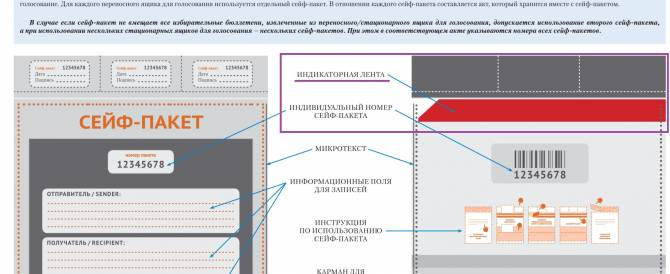 Основанием для принятия решения о признании всех 
избирательных бюллетеней, находящихся в соответствующем сейф-пакете, недействительными может являться:- отсутствие или нарушение целостности индикаторной ленты;- факт вскрытия сейф-пакета до начала проверки;- расхождение номера сейф-пакета и номера, указанного в соответствующем акте;- наличие на сейф-пакете различных следов, позволяющих сделать вывод о несанкционированном доступе к его содержимому, или иных нарушений его целостности (идентичности).Решение о признании всех избирательных бюллетеней, находящихся в соответствующем сейф-пакете, недействительными принимается участковой избирательной комиссией при наличии указанных оснований при условии, что они не позволяют с достоверностью определить результаты волеизъявления избирателей. 6.4. Использование стационарных ящиков для голосования для обеспечения сохранности избирательных бюллетеней при проведении многодневного голосованияСтационарный ящик (стационарные ящики) может использоваться (могут использоваться) для обеспечения сохранности избирательных бюллетеней для голосования:- по решению избирательной комиссии, организующей выборы, либо по ее поручению – избирательной комиссии, непосредственно вышестоящей по отношению к соответствующей участковой избирательной комиссии,- при условии, если они снабжены специальной опечатываемой заглушкой прорези для избирательных бюллетеней.Порядок определяется пунктом 3.12 Положения об особенностях голосования, установления итогов голосования в случае принятия решения о проведении голосования на выборах, референдумах в течение нескольких дней подряд (УТВЕРЖДЕНО постановлением Центральной избирательной комиссии Российской Федерации от 08 июня 2022 г. № 86/718-8).РАЗДЕЛ 7. АКТУАЛЬНЫЕ ИЗМЕНЕНИЯ В ИЗБИРАТЕЛЬНОМ ЗАКОНОДАТЕЛЬСТВЕ В 2022 ГОДУ	В соответствии с Федеральным законом от 14 марта 2022 г. 
N 60-ФЗ "О внесении изменений в отдельные законодательные акты Российской Федерации" в законодательство Российской Федерации о выборах были внесены следующие изменения:В части наблюдения:увеличение числа наблюдателей от 2-х до 3-х человек взамен членов комиссий с правом совещательного голоса в участковых, территориальных и окружных избирательных комиссиях, комиссиях референдума (пункт 4 статья 30 67-ФЗ). Список назначенных в участковые и территориальную комиссии наблюдателей представляется в территориальную комиссию за 3 дня до дня голосования;члены комиссии с правом совещательного голоса (далее – ЧСГ) могут назначаться только в ЦИК России и избирательные комиссии субъектов Российской Федерации. При этом только в одну комиссию и только одним субъектом назначения. ЧСГ могут присутствовать, знакомиться с документами, получать копии только в комиссиях, в которые их назначили;Федеральным законом от 28.06.2022 № 220-ФЗ «О внесении изменений в отдельные законодательные акты Российской Федерации» были внесены следующие изменения:предусматривается возможность формирования участковых комиссий в вахтовых поселках в порядке и сроки, определенные пунктом 1.1 статьи 27 ФЗ-67.Иные изменения:устанавливается порядок организации и проведения дистанционного электронного голосования (далее – ДЭГ), предусматриваются гарантии обеспечения наблюдения при его проведении (статья 64.1 Федерального закона от 12 июня 2002 года № 67-ФЗ "Об основных гарантиях избирательных прав и права на участие в референдуме граждан Российской Федерации" (далее – 67-ФЗ), а именно, предусматривается, что:- ДЭГ проводится с использованием ГАС «Выборы», а также иных государственных информационных систем, прошедших сертификацию и соответствующих требованиям, установленным ЦИК России;- обязательная идентификация, аутентификация и подтверждение личности;- анонимизации результатов волеизъявления, их зашифрование при проведении голосования и расшифрование после его завершения;- порядок обеспечения возможности наблюдения при организации и проведении ДЭГ;- возможность участия в ДЭГ без подачи заявлений и составление списка принявших участие в ДЭГ.упразднение избирательных комиссий муниципальных образований (далее – ИКМО). Полномочия по организации и проведению выборов и референдумов муниципального уровня возлагаются на территориальные и участковые комиссии. До 1 января 2023 года предусматривается полное прекращение полномочий ИКМО;устанавливается обязанность для кандидатов, политических партий информировать избирателей, участников референдума о наличии в агитационных материалах высказываний физических лиц, включённых в список физических лиц, выполняющих функции иностранного агента, а также физических лиц, включённых в реестр иностранных средств массовой информации, выполняющих функции иностранного агента;
вводятся новые ограничения пассивного избирательного права. Не имеют права быть избранными граждане Российской Федерации: осужденные за совершение преступлений экстремистской направленности, предусмотренных Уголовным кодексом Российской Федерации, и имеющие на день голосования на выборах неснятую и непогашенную судимость за указанные преступления, а также осужденные за совершение указанных преступлений, судимость которых снята или погашена, - до истечения пяти лет со дня снятия или погашения судимости;осужденные к лишению свободы за совершение преступлений, предусмотренных частью второй статьи 133, частью первой статьи 134, Уголовного кодекса Российской Федерации, и имеющие на день голосования на выборах неснятую и непогашенную судимость за указанные преступления, а также осужденные к лишению свободы за совершение указанных преступлений, судимость которых снята или погашена, - до истечения пяти лет со дня снятия или погашения судимости;вводится возможность проверки сведений о кандидатах через СМЭВ и (или) ГАС «Выборы». При этом результаты такой проверки должны быть подписаны усиленной квалифицированной электронной подписью соответствующего органа, учреждения и организации;
вводится новый институт утраты статуса кандидата. Так, если кандидат в установленный срок не представил ни одного из документов для регистрации кандидата, он признаётся утратившим статус, а если партия не представила ни одного документа для регистрации списка кандидатов, её кандидаты признаются утратившими статус;
закреплен перечень обстоятельств досрочного выбытия кандидата, списка кандидатов:- непредставление в установленный законом срок ни одного из документов, предусмотренных для регистрации;- снятие кандидатом своей кандидатуры;- отзыв кандидата или исключения кандидата из списка кандидатов избирательным объединением;- в случае смерти кандидата, наступившей до его регистрации.предусматривается возможность составления и ведения списка избирателей, участников референдума в электронном виде, а также возможность использования электронной графической подписи избирателя, участника референдума. До внесения поправок составление и ведение списка избирателей, участников референдума предусматривалось только в бумажном виде. Федеральным законом от 01.04.2022 № 90-ФЗ «О внесении изменений в отдельные законодательные акты Российской Федерации» были внесены следующие изменения:предусматривается обязанность кандидатов указывать сведения о своих расходах, а также о расходах своих супруга и несовершеннолетних детей по каждой сделке по приобретению цифровой валюты, цифровых финансовых активов, совершенной в течение последних трех лет, если сумма сделки превышает общий доход кандидата и его супруга за три последних года, предшествующих совершению сделки, и об источниках получения средств, за счет которых совершена сделка.